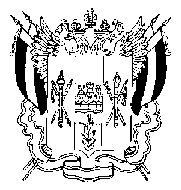 ПОСТАНОВЛЕНИЕ Р.п. КаменоломниО Рабочей группе Территориальной избирательной комиссии Октябрьского района Ростовской области по сбору и обработке предложений по кандидатурам в составы участковых избирательных комиссий (в резерв составов участковых комиссий)В связи с истечением в 2018 году сроков полномочий сформированных в 2013 году участковых избирательных комиссий избирательных участков, образованных на территории Октябрьского района Ростовской области, в целях реализации требований статей 22 и 27 Федерального закона «Об основных гарантиях избирательных прав и права на участие в референдуме граждан Российской Федерации», в соответствии с Методическими рекомендациями о порядке формирования территориальных избирательных комиссий, избирательных комиссий муниципальных образований, окружных и участковых избирательных комиссий, утвержденными постановлением Центральной избирательной комиссии Российской Федерации от 17 февраля 2010 года №192/1337-5,Территориальная избирательная комиссия Октябрьского района Ростовской области ПОСТАНОВЛЯЕТ:1. Создать Рабочую группу по сбору и обработке предложений по кандидатурам в составы членов участковых избирательных комиссий с правом решающего голоса (в резерв составов участковых комиссий) избирательных участков, образованных на территории Октябрьского района Ростовской области (далее – Рабочая группа) и утвердить ее состав согласно приложению.2. Определить процедуру отбора кандидатур в составы членов участковых избирательных комиссий с правом решающего голоса (в резерв составов участковых комиссий) по следующим основным критериям:- выдвижение политической партией;- наличие юридического или политологического образования;- наличие опыта работы в избирательных комиссиях.3. Рабочей группе:3.1. Обеспечить строгий учет поступления письменных предложений по кандидатурам в составы участковых избирательных комиссий (в резерв составов участковых комиссий).3.2. Не позднее, чем в двухдневный срок после завершения формирования составов участковых избирательных комиссий (резерва составов участковых комиссий) подготовить сведения об их составах для передачи в Избирательную комиссию Ростовской области.4. Возложить контроль за выполнением настоящего постановления на секретаря Территориальной избирательной комиссии Т.А. Болдыреву. 5. Разместить настоящее постановление на сайте Территориальной избирательной комиссии Октябрьского района.Председатель комиссии					           Ю.А. ТочёныйСекретарь комиссии						           Т.А. БолдыреваПриложениек постановлению Территориальной избирательной комиссии Октябрьского районаот 2 апреля 2018 г. № 60-3СОСТАВРабочей группы по сбору и обработке предложений по кандидатурам в составы членов участковых избирательных комиссий с правом решающего голоса (в резерв составов участковых комиссий), избирательных участков, образованных на территории Октябрьского районаТЕРРИТОРИАЛЬНАЯ ИЗБИРАТЕЛЬНАЯ КОМИССИЯОКТЯБРЬСКОГО РАЙОНА РОСТОВСКОЙ ОБЛАСТИ 2 апреля 2018 года№ 60-3 Руководитель Рабочей группы:Руководитель Рабочей группы:Руководитель Рабочей группы:Деникина Наталья Петровна-  заместитель председателя Территориальной избирательной комиссииЧлены Рабочей группы:Члены Рабочей группы:Члены Рабочей группы:Болдырева Татьяна Анатольевна-Секретарь Территориальной избирательной комиссии Болдырева Ирина Викторовна -член Территориальной избирательной комиссии с правом решающего голоса АлексеенкоГеннадий Иванович-член Территориальной избирательной комиссии с правом решающего голоса Трубецкой Алексей Александрович-член Территориальной избирательной комиссии с правом решающего голоса. Председатель комиссии          Ю.А. ТочёныйСекретарь комиссии           Т.А. Болдырева